                                                                     ΜΥΤΙΛΗΝΗ31/01/2023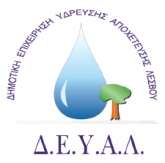 ΔΗΜΟΤΙΚΗ ΕΠΙΧΕΙΡΗΣΗ 					ΥΔΡΕΥΣΗΣ ΑΠΟΧΕΤΕΥΣΗΣ				  	ΛΕΣΒΟΥ ΤΕΧΝΙΚΗ ΥΠΗΡΕΣΙΑ Ταχ.Δ/νση	: Ελ.Βενιζέλου 13-17Ταχ.Κωδ.	: 811 00 ΜυτιλήνηΠληροφορίες	: Παναγιώτης Ματαρέλλης                           Τηλέφωνο 	: 22510 24444FAX 		: 22510 40121E-mail 		: protokolo@deyamyt.gr      	                   ΠΡΟΣ:  ΜΜΕΔΕΛΤΙΟ ΤΥΠΟΥΗ ΔΕΥΑΛ σας ενημερώνει ότι αύριο Τετάρτη 1/2/2023  θα γίνουν:επισκευή δύο βλαβών του τροφοδοτικού αγωγού ύδρευσης της δεξαμενής Δ5 στη Χρυσομαλούσα, που υδροδοτεί τις περιοχές Χρυσομαλλούσας, Χαλίκων, Γηπέδου, Ακαδημίας, Κουμκό, Ακλειδιού, Ακρωτηρίου και Ταξιαρχών. επισκευή δύο βλαβών του κεντρικού αγωγού ύδρευσης της μεσαίας ζώνης που υδροδοτεί τις περιοχές Λαγκάδα, Λαζαρέτο, Βουναράκι, Πυργέλια, Καλλιθέα, Μαύρα σίδερα, Υφαντήρια, Λόφος Αρτεργατών και την Περιοχή πάνω από το γήπεδο.Για το λόγο αυτό ενδέχεται να γίνει διακοπή υδροδότησης στις παραπάνω περιοχές. Η οδός Ικάρων θα παραμείνει κλειστή για την κυκλοφορία των οχημάτων.Πληροφορίες θα δίνονται στο τηλέφωνο 22510 24444.Η ΔΕΥΑΛ θα καταβάλει κάθε προσπάθεια για την όσο δυνατόν μικρότερη όχληση και την ταχύτερη αποκατάσταση της ομαλής υδροδότησης.                                                           Από  τη ΔΕΥΑΛ                                                                                             ΑΠ 990